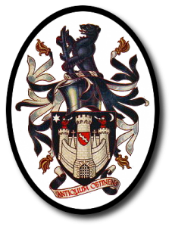 WARWICK TOWN COUNCILAudio Recording, Filming, Photographing and Reporting of the Proceedings of Council and Committee MeetingsIntroduction 1. Warwick Town Council are committed to being open and transparent in the way it conducts its decision making. The Openness of Local Government Bodies Regulations 2014 permits the audio and visual recordings and photography of the Council and Committee meetings by the general public and/or the media.2. The Agenda will note the following:Recording, including filming, audio recording, taking photographs, blogging, tweeting and using other social media websites is permitted at Council meetings which are open to the public - however, anyone wishing to do so must speak to the Town Council staff prior to the meeting as there are rules which must be followed.Advising the public that the meetings may be recorded and/or photographed and will ask anyone intending to record and/or photograph to inform the Chair of the meeting. Before each meeting starts, the Chair will ask if anyone intends to record and/or photograph so the public may be advised that the meeting is being recorded and/or photographed.   Limitations 4. Although there is a statutory right to photograph and record meetings, the proceedings of that meeting must not be disrupted by the use of media tools and must not inhibit any public involvement. Recordings 5. The Council records all meetings.Guidelines for Members of the Public 6. Any member of the public, or of the media, wishing to photograph or record the meeting is asked to comply with the following: a. Any photography or audio/visual recording takes place from a fixed position in the meeting room agreed by the Chair so as to reduce disruption to the proceedings.b. Use of flash photography or additional lighting is for a limited period only during the meeting at a point in the proceedings agreed in advance with the Chair.c. If, in the Chair’s opinion, any photography, audio or visual recording is disrupting the meeting in any way, then the operator of the equipment will be asked to stop recording. d. If, during the meeting, a motion is passed to exclude the press and public, then all the rights to record the meeting are removed and the operator of the equipment will be required to stop recording and/or photography and leave the room with the equipment.e. Equipment is not to be left in the meeting room unattended.f. Any request made by the Chair regarding respecting the public’s right to privacy is complied with, e.g. Children should not be filmed without consent of parents/guardians.If a member of the public is due to speak and doesn’t wish to be recorded.g. Photographs, audio and visual recordings should not be edited in a way that could lead to misinterpretation of the proceedings. This includes refraining from editing the views being recorded in a way that may defame or show lack of respect.The Procedure Prior to the Meeting for those Wishing to Record or Photograph a Meeting 7. Anyone wishing to take photographs or to record meetings should notify the Town Clerk before the meeting.Contact details are Town Clerk: Mrs Jayne Topham Court House Jury Street Warwick CV34 4EW Tel: 01926 411694.  Email: jaynetopham@warwicktowncouncil.org.uk.It would be helpful if the notification included the following information:a. The meeting the request is for: b. The name, organisation (if applicable) and contact details of the person making the notification. c. What equipment it is intended will be used.d. What the photographs or audio/visual recording will be used for and/or where the information is to be published. 8. Any equipment required for recording purposes should be set up before the meeting starts to avoid disturbance. Any wires or trailing leads are to be protected by cable covers supplied by the applicant to eliminate any trip hazards or dangers. 9. Connection to mains electricity cannot be guaranteed, but in any event the equipment is to be in good, proper and safe working order and not prove a hazard or danger to the user or others.Commentary during a meeting10. Any person can provide written commentary during a meeting, as well as oral commentary outside or after the meeting. It is not permitted for oral commentary to be provided during a meeting as this would be disruptive to the good order of the meeting.Social Media 11. There are no restrictions placed on anyone at the meeting using Twitter, blogs, Facebook or similar “social media” provided that the Chair does not consider their actions are disrupting the proceedings of the meeting. 12. If the Chair feels that the use of social media is disrupting the proceedings the person doing so may be required to stop. If use continues, the Chair may ask the person to leave the meeting and if the person refuses to leave then the meeting may be adjourned to make appropriate arrangements for the meeting to continue without disruption.